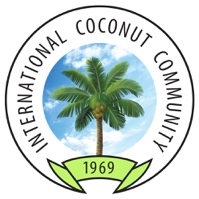 SPONSORSHIP FORM50th International COCOTECH Conference & Exhibition7-11 November 2022, Kuala Lumpur, MalaysiaNote: Please send your company logo in a high-resolution file along with this Form.Company NameOffice AddressCityCountryOffice PhoneMobile PhoneEmailWebsiteContact PersonLine of BusinessSponsorship Commitment USD………………, ……………………………………, …………...    (Place)                             (Date & Month)                         (Year)                      _____________________________________                           Full name, Signature & Company Stamp………………, ……………………………………, …………...    (Place)                             (Date & Month)                         (Year)                      _____________________________________                           Full name, Signature & Company Stamp